Záznam z jednání pracovní skupiny Sluchově postižení Datum jednání		8.3.2022Cíl 2  Zvyšovat povědomí o službách a potřebách , a vhodném přístupu k osobám se sluchovým postiženímJeště jsme měli tento cíl, kde byly i aktivity volnočasového charakteru. 2.1 máme rozpracováno, ale co 2.2.? Zapsala Diváková, PieranováCíl1Rozvoj kapacit a kvality služeb pro osoby se sluchovým   postižením Popis cíleOpatření, která vedou k naplnění cíle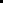  1.1 Podporovat zvyšování kvality tlumočnické služby v daném území a osvěty o možnostech využití služby klienty 1.2 Navýšit kapacitu sociálních služeb pro sluchově postižené Opatření 1.1  Podporovat zvyšování kvality služeb pro osoby se sluchovým postižením  Opatření 1.1  Podporovat zvyšování kvality služeb pro osoby se sluchovým postižením  Aktivita 1.1.1.Realizovat vzdělávací aktivity pro pracovníky v sociálních službáchAktivita 1.1.2.Aktivizace studentů znakového jazyka a jejich zapojení jako dobrovolníky do činnosti organizacíAktivita 1.1.3.Motivovat budoucí pracovníky v sociálních službách pro práci s cílovou skupinouAktivita 1.1.4.Rozvoj homesheringuTermín realizace2023202320232023Kroky k realizaciUskutečnit xxx vzdělávacích aktivit pro pracovníky v sociálních službáchUskutečnit xxx motivačních setkání se studenty znakového jazykaUskutečnit xxx návštěv ve školáchÚčastnit se vzdělávacích aktivit v rámci homesheringuNeinvestiční náklady a zdroje financováníInvestiční náklady a zdroje financování 0Indikátory Realizováno xxx vzdělávacích aktivit pro pracovníky v sociálních službáchRealizováno xxx motivačních setkání se studentyRealizováno xxx návštěv ve školáchAplikovaný homeshering u xxx rodinDopady na CSZkvalitnění služeb pro cílovou skupinuRealizátoři Tichý světCentrum pro dětský sluch TamtamCSNNČUNOpatření 1.2 Navýšit kapacitu sociálních služeb pro sluchově postiženéOpatření 1.2 Navýšit kapacitu sociálních služeb pro sluchově postiženéAktivita 1.2.1.Navýšit kapacitu tlumočnických služebTermín realizace2023 Kroky k realizaciNavýšení kapacity CSNN o 1 úvazekNavýšení kapacity Tichý svět o 1 úvazekNavýšení kapacity ČUN o 0,5 úvazkuNeinvestiční náklady a zdroje financováníCSNN 620.000,- /veškeré náklady/Tichý svět 620,000,- KčČUN 310,000,- KčInvestiční náklady a zdroje financování 0Indikátory Navýšené kapacity služeb o 2,5 úvazku celkemNavýšení počtu klientů o xxxxDopady na CSRealizátoři CSNN Tichý svět ČUN Aktivita 1.2.2.Podporovat rozvoj dalších sociálních služeb Termín realizace2023Kroky k realizaci Navýšení úvazku na sociální rehabilitaci,  Tichý svět /úvazek 1,6 pro Ostravu?Sociálně aktivizační služby pro seniory a osoby se zdravotním postiženímČUN  -  0,2 úvazek?Neinvestiční náklady a zdroje financování900,000,- Tichý svět150,000,- ČUNInvestiční náklady a zdroje financování 0Indikátory Počet nově uspokojených klientůPočet navýšených úvazkůDopady na CSCílová skupina je zajištěna službami, které přispějí k jejich přispívají ke zlepšení jejich životaRealizátoři ČUN, Tichý světCíl2Zvyšovat povědomí o službách a potřebách, a vhodném přístupu k osobám se sluchovým postižením Popis cíleOpatření, která vedou k naplnění cíle2.1 Zvyšovat povědomí cílové skupiny a laické veřejnosti o nabízených službách pro osoby se sluchovým postižením2.2 Posílit kompetence odborné veřejnosti pro práci s klientyOpatření 2.1 Zvyšovat povědomí cílové skupiny a laické veřejnosti o nabízených službách pro osoby se sluchovým postiženímOpatření 2.1 Zvyšovat povědomí cílové skupiny a laické veřejnosti o nabízených službách pro osoby se sluchovým postiženímAktivita 2.1.1.Informovat neslyšící rodiče se slyšícími dětmi o možnosti využívat SASTermín realizace2023 Kroky k realizaciPravidelná informovanost dospělých klientů o služběNeinvestiční náklady a zdroje financování0Investiční náklady a zdroje financování 0Indikátory Dopady na CSRealizátoři Aktivita 2.1.2.Osvěta o možnosti zajištění přepisu a tlumočení na akcích pro veřejnostTermín realizace2023Kroky k realizaci Představit služby pracovní skupiny jiným pracovním skupinám v KPMedializace příspěvků o cílově skupině, na akcích věnovaných odborné veřejnosti Prohloubit mezioborovou spolupráci Neinvestiční náklady a zdroje financování0Investiční náklady a zdroje financování 0Indikátory Počet zveřejněných článků xxxPočet kontaktů xxxDopady na CSRealizátoři CSNN, Tamtam, ČUN, Tichý světOpatření 2.2 Posílit kompetence odborné veřejnosti pro práci s klienty Opatření 2.2 Posílit kompetence odborné veřejnosti pro práci s klienty Aktivita 2.2.1.Zajistit propagaci a osvětu o práci s cílovou skupinouTermín realizace2023 Kroky k realizaci Představit služby pracovní skupiny jiným pracovním skupinám v KPMedializace příspěvků o cílově skupině nejen na akcích věnovaných odborné veřejnosti Prohloubit mezioborovou spolupráci především propojení pediatrů a foniatrů. Realizace osvětových aktivit ve školách.Neinvestiční náklady a zdroje financování0Investiční náklady a zdroje financování 0Indikátory Počet zveřejněných článků xxxPočet kontaktů xxxPočet přednášek na školách xxxDopady na CSRealizátoři CSNN, Tamtam, ČUN, Tichý světCíl 2Podporovat rozvoj chybějících aktivit pro slyšící děti neslyšících rodičů a starší děti se sluchovým postižením Popis cíleOpatření, která vedou k naplnění cíle 2.1. Podporovat slyšící dětí neslyšících rodičů v dospělém i dětském věku 2.2 Podporovat rozvoj aktivity pro rodiny se staršími dětmi se sluchovým postižením